Mid-Unit 1 Assessment: Life in the Time of the Black Death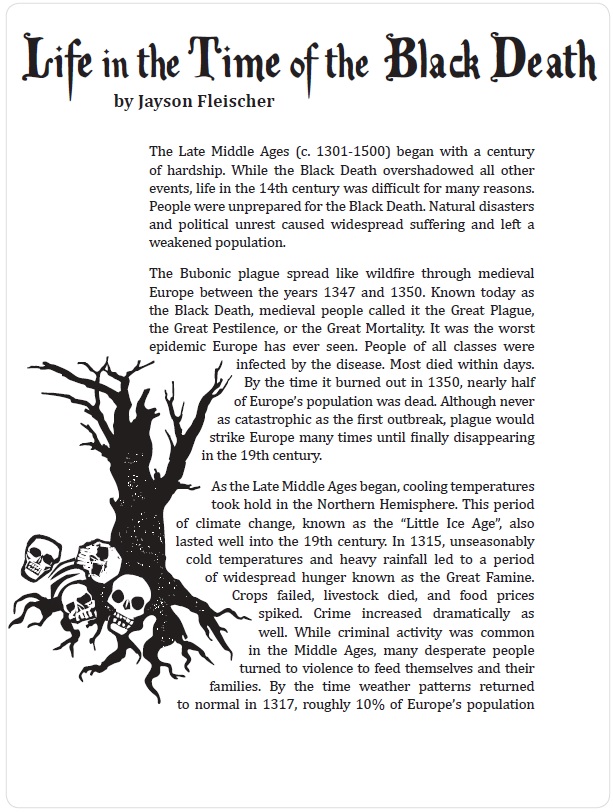 Mid-Unit 1 Assessment: Life in the Time of the Black Death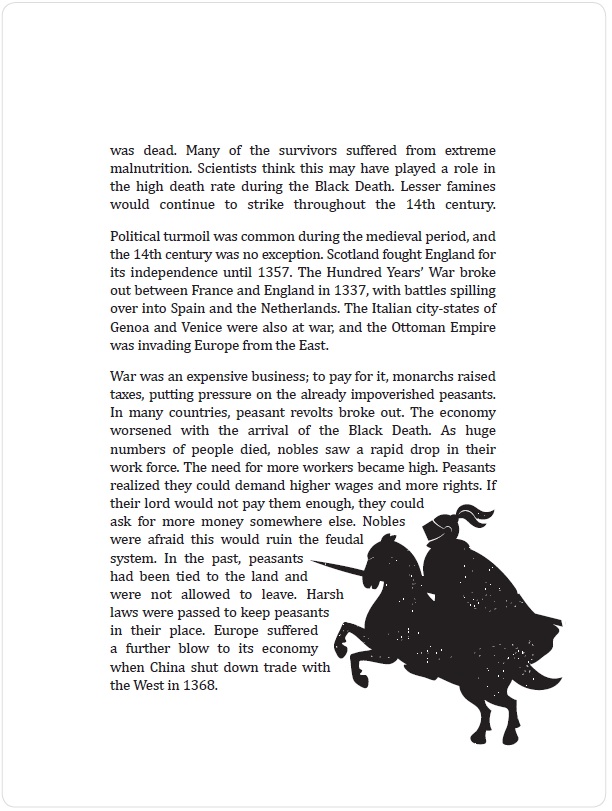 Mid-Unit 1 Assessment: Life in the Time of the Black Death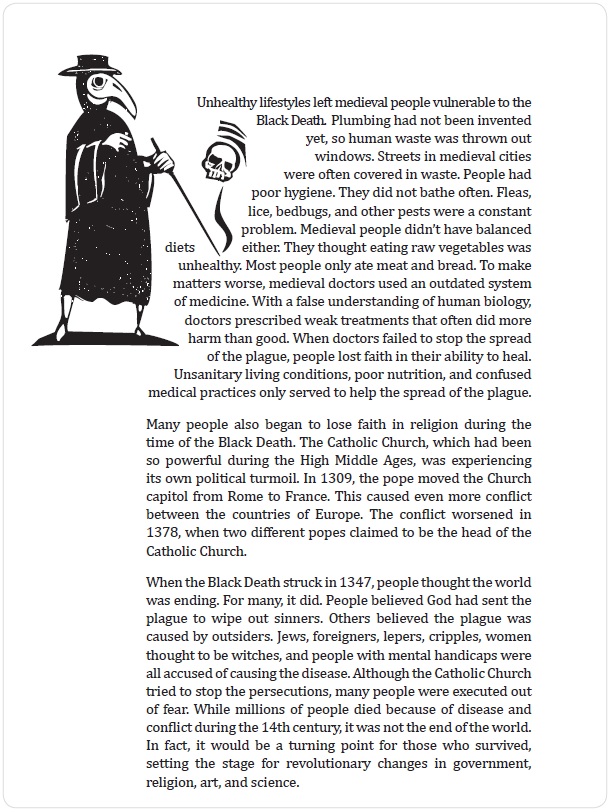 Fleischer, Jayson. "Life in the Time of the Black Death." American Reading Company.  2014: Print.